MODELO DE FORMULÁRIO PARASOLICITAÇÃO DE HABILITAÇÃOANEXO IIN MAPA 22/2013Ao(À) Senhor(a) Superintendente Federal de Agricultura e Pecuária no Estado do Espírito SantoEu, ……………………………………………………………………(nome completo), natural de ……………………(cidade/UF), domiciliado(a) à ………………………………………………………(endereço), na cidade de …………………………………………(cidade), médico(a)-veterinário(a), inscrito(a) no CRMV-(indicar UF) sob o nº ……………, exercendo legalmente a profissão no ES, venho requerer, nos termos da legislação vigente, a habilitação com finalidade de emitir Guia de Trânsito Animal - GTA, para fins de trânsito de animais conforme listagem abaixo:Ao(À) Senhor(a) Superintendente Federal de Agricultura e Pecuária no Estado do Espírito SantoEu, ……………………………………………………………………(nome completo), natural de ……………………(cidade/UF), domiciliado(a) à ………………………………………………………(endereço), na cidade de …………………………………………(cidade), médico(a)-veterinário(a), inscrito(a) no CRMV-(indicar UF) sob o nº ……………, exercendo legalmente a profissão no ES, venho requerer, nos termos da legislação vigente, a habilitação com finalidade de emitir Guia de Trânsito Animal - GTA, para fins de trânsito de animais conforme listagem abaixo:Ao(À) Senhor(a) Superintendente Federal de Agricultura e Pecuária no Estado do Espírito SantoEu, ……………………………………………………………………(nome completo), natural de ……………………(cidade/UF), domiciliado(a) à ………………………………………………………(endereço), na cidade de …………………………………………(cidade), médico(a)-veterinário(a), inscrito(a) no CRMV-(indicar UF) sob o nº ……………, exercendo legalmente a profissão no ES, venho requerer, nos termos da legislação vigente, a habilitação com finalidade de emitir Guia de Trânsito Animal - GTA, para fins de trânsito de animais conforme listagem abaixo:Ao(À) Senhor(a) Superintendente Federal de Agricultura e Pecuária no Estado do Espírito SantoEu, ……………………………………………………………………(nome completo), natural de ……………………(cidade/UF), domiciliado(a) à ………………………………………………………(endereço), na cidade de …………………………………………(cidade), médico(a)-veterinário(a), inscrito(a) no CRMV-(indicar UF) sob o nº ……………, exercendo legalmente a profissão no ES, venho requerer, nos termos da legislação vigente, a habilitação com finalidade de emitir Guia de Trânsito Animal - GTA, para fins de trânsito de animais conforme listagem abaixo:Ao(À) Senhor(a) Superintendente Federal de Agricultura e Pecuária no Estado do Espírito SantoEu, ……………………………………………………………………(nome completo), natural de ……………………(cidade/UF), domiciliado(a) à ………………………………………………………(endereço), na cidade de …………………………………………(cidade), médico(a)-veterinário(a), inscrito(a) no CRMV-(indicar UF) sob o nº ……………, exercendo legalmente a profissão no ES, venho requerer, nos termos da legislação vigente, a habilitação com finalidade de emitir Guia de Trânsito Animal - GTA, para fins de trânsito de animais conforme listagem abaixo:Ao(À) Senhor(a) Superintendente Federal de Agricultura e Pecuária no Estado do Espírito SantoEu, ……………………………………………………………………(nome completo), natural de ……………………(cidade/UF), domiciliado(a) à ………………………………………………………(endereço), na cidade de …………………………………………(cidade), médico(a)-veterinário(a), inscrito(a) no CRMV-(indicar UF) sob o nº ……………, exercendo legalmente a profissão no ES, venho requerer, nos termos da legislação vigente, a habilitação com finalidade de emitir Guia de Trânsito Animal - GTA, para fins de trânsito de animais conforme listagem abaixo:AVESAVESEQUÍDEOSEQUÍDEOSSUÍDEOSSUÍDEOSABELHASABELHASMOLUSCOSMOLUSCOSCRUSTÁCEOSCRUSTÁCEOSPEIXESPEIXESOUTRA ESPÉCIE (DISCRIMINAR): ___________________________OUTRA ESPÉCIE (DISCRIMINAR): ___________________________OUTRA ESPÉCIE (DISCRIMINAR): ___________________________OUTRA ESPÉCIE (DISCRIMINAR): ___________________________RUMINANTES EM EVENTOS COM AGLOMERAÇÕES ANIMAISRUMINANTES EM EVENTOS COM AGLOMERAÇÕES ANIMAISRUMINANTES EM EVENTOS COM AGLOMERAÇÕES ANIMAISRUMINANTES EM EVENTOS COM AGLOMERAÇÕES ANIMAISRUMINANTES EM EVENTOS COM AGLOMERAÇÕES ANIMAISRUMINANTES EM EVENTOS COM AGLOMERAÇÕES ANIMAISRELAÇÃO DE PROPRIEDADES ASSISTIDAS PARA EMISSÃO DE GTA(para espécies cuja emissão de GTA seja feita por profissionais que atuam nas propriedades de origem)RELAÇÃO DE PROPRIEDADES ASSISTIDAS PARA EMISSÃO DE GTA(para espécies cuja emissão de GTA seja feita por profissionais que atuam nas propriedades de origem)RELAÇÃO DE PROPRIEDADES ASSISTIDAS PARA EMISSÃO DE GTA(para espécies cuja emissão de GTA seja feita por profissionais que atuam nas propriedades de origem)RELAÇÃO DE PROPRIEDADES ASSISTIDAS PARA EMISSÃO DE GTA(para espécies cuja emissão de GTA seja feita por profissionais que atuam nas propriedades de origem)RELAÇÃO DE PROPRIEDADES ASSISTIDAS PARA EMISSÃO DE GTA(para espécies cuja emissão de GTA seja feita por profissionais que atuam nas propriedades de origem)RELAÇÃO DE PROPRIEDADES ASSISTIDAS PARA EMISSÃO DE GTA(para espécies cuja emissão de GTA seja feita por profissionais que atuam nas propriedades de origem)RELAÇÃO DE PROPRIEDADES ASSISTIDAS PARA EMISSÃO DE GTA(para espécies cuja emissão de GTA seja feita por profissionais que atuam nas propriedades de origem)RELAÇÃO DE PROPRIEDADES ASSISTIDAS PARA EMISSÃO DE GTA(para espécies cuja emissão de GTA seja feita por profissionais que atuam nas propriedades de origem)RELAÇÃO DE PROPRIEDADES ASSISTIDAS PARA EMISSÃO DE GTA(para espécies cuja emissão de GTA seja feita por profissionais que atuam nas propriedades de origem)RELAÇÃO DE PROPRIEDADES ASSISTIDAS PARA EMISSÃO DE GTA(para espécies cuja emissão de GTA seja feita por profissionais que atuam nas propriedades de origem)RELAÇÃO DE PROPRIEDADES ASSISTIDAS PARA EMISSÃO DE GTA(para espécies cuja emissão de GTA seja feita por profissionais que atuam nas propriedades de origem)RELAÇÃO DE PROPRIEDADES ASSISTIDAS PARA EMISSÃO DE GTA(para espécies cuja emissão de GTA seja feita por profissionais que atuam nas propriedades de origem)MUNICÍPIOPROPRIEDADEPROPRIEDADECÓDIGO PRODUTOR/CÓDIGO DA PROPRIEDADECÓDIGO PRODUTOR/CÓDIGO DA PROPRIEDADEESPÉCIE/PLANTEL➡➡➡➡➡➡➡➡➡➡➡➡➡➡➡➡➡➡Declaro que estou devidamente inscrito no Conselho Regional de Medicina Veterinária UF _____, que não respondo a nenhum processo ético ou disciplinar e me comprometo a seguir as orientações recebidas pelo serviço veterinário oficial e cumprir com a legislação vigente para a emissão de GTA.Termos em que pede deferimento.Declaro que estou devidamente inscrito no Conselho Regional de Medicina Veterinária UF _____, que não respondo a nenhum processo ético ou disciplinar e me comprometo a seguir as orientações recebidas pelo serviço veterinário oficial e cumprir com a legislação vigente para a emissão de GTA.Termos em que pede deferimento.Declaro que estou devidamente inscrito no Conselho Regional de Medicina Veterinária UF _____, que não respondo a nenhum processo ético ou disciplinar e me comprometo a seguir as orientações recebidas pelo serviço veterinário oficial e cumprir com a legislação vigente para a emissão de GTA.Termos em que pede deferimento.Declaro que estou devidamente inscrito no Conselho Regional de Medicina Veterinária UF _____, que não respondo a nenhum processo ético ou disciplinar e me comprometo a seguir as orientações recebidas pelo serviço veterinário oficial e cumprir com a legislação vigente para a emissão de GTA.Termos em que pede deferimento.Declaro que estou devidamente inscrito no Conselho Regional de Medicina Veterinária UF _____, que não respondo a nenhum processo ético ou disciplinar e me comprometo a seguir as orientações recebidas pelo serviço veterinário oficial e cumprir com a legislação vigente para a emissão de GTA.Termos em que pede deferimento.Declaro que estou devidamente inscrito no Conselho Regional de Medicina Veterinária UF _____, que não respondo a nenhum processo ético ou disciplinar e me comprometo a seguir as orientações recebidas pelo serviço veterinário oficial e cumprir com a legislação vigente para a emissão de GTA.Termos em que pede deferimento.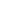 Local e dataLocal e dataLocal e data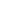 Assinatura e CRMV - (nº e UF)Assinatura e CRMV - (nº e UF)Assinatura e CRMV - (nº e UF)Local e dataLocal e dataLocal e dataAssinatura e CRMV - (nº e UF)Assinatura e CRMV - (nº e UF)Assinatura e CRMV - (nº e UF)